Board Work 12 (DD)Maths  	  1. 20+10 =          2. 30-10=          3. 2 x 5 =          4. 5 x 2 =          5. 3x3=          6. 3x3=7. 4 people had $2 each. Total=		8. 1/2 of 8=HandwritingVv		Plus 3 words for the letter.Th		Plus 2 words for the beginning blend.ing   	Plus 2 words for the ending.Tuesday and Thursday: Do a border after handwriting.Word Squares: Write in 2 words or draw 2 pictures for each thing written in the box. Alphabetical order. 	a, b, c, d, e, f, g, h, i, j, k, l, m, n, o, p, q, r, s, t, u, v, w, x, y, z			pillow, blanket, warm, sleep, roomVowels & List 1 Words (a, e, i, o, u). Circle the vowels in each word. a, I, it, to    Now write one more word you know how to spell.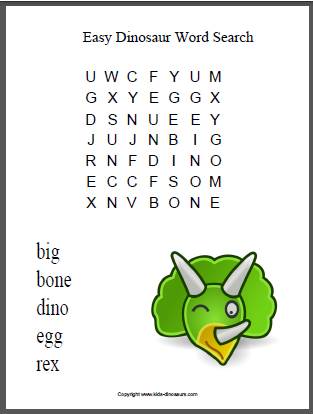 Fix Me Up. 1. the birD flew in ot the tree..   (4 mistakes).2. dayiss and DoNtae both start with aa D?   (4 mistakes).Write a sentence. 1. Truck		2. SnakeOpposites and Similes. Picture Cues. 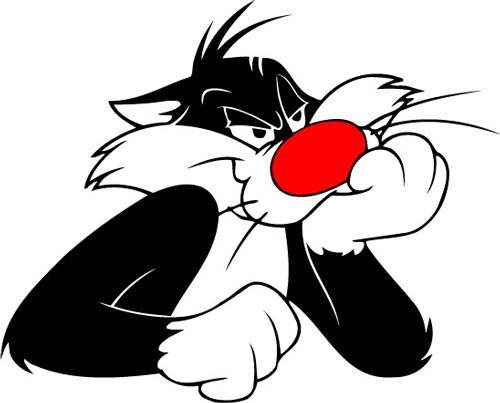 Write 2 sentences or 8 words for the picture.TractorFliesGrassOppositeWordSimileSadPush